Консультация для родителей«День отца»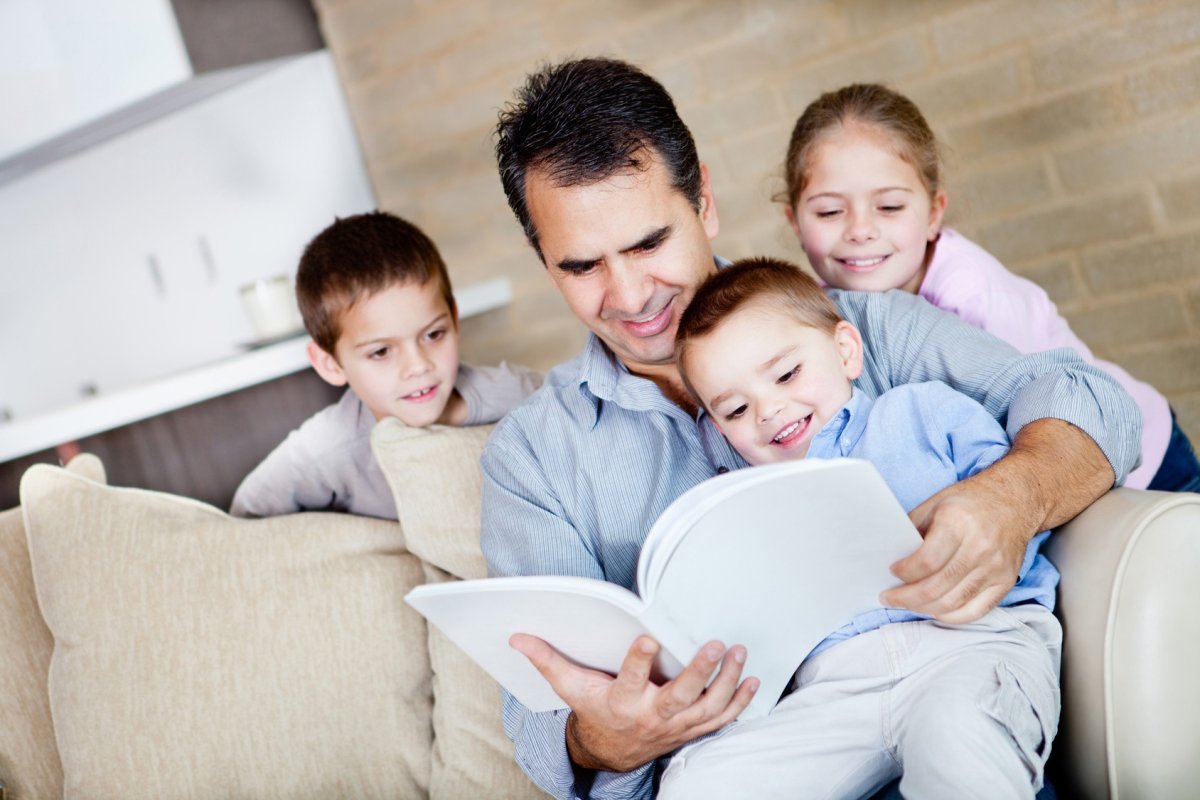 Материал подготовила воспитатель Пластун Л.В.День отца (также День отцов) — ежегодный праздник в честь отцов, отмечаемый во многих странах. В России День отца отмечается с 2021 года в третье воскресенье октября (16 октября).История праздникаВ США впервые праздновался 19 июня 1910 года. Инициатором создания этого праздника называют миссис Додд (1882—1978) из города Спокан, штат Вашингтон. Она хотела выразить признательность своему отцу, а в его лице — всем заботливым отцам Америки, участвующим в воспитании детей. Отца основательницы праздника звали Уильям Смарт, его жена умерла, родив шестого ребёнка, но отец-одиночка успешно воспитал новорождённого и ещё пятерых детей. Добродетельный Уильям был ветераном гражданской войны и проживал с детьми на ферме.Национальным праздником этот день в США стал в 1966 году, в год, когда президент США Линдон Джонсон объявил третье воскресенье июня национальным праздником. По традиции, во время ежегодных торжеств государство и простые граждане спешат оказать поддержку папам с низкими доходами, которые одни воспитывают детей. Со временем и другие страны, где декларируется уважение к семейным ценностям, стали следом за Соединёнными Штатами отмечать этот день, выказывая почести мужчине-отцу.В России День отца отмечается в третье воскресенье октября.14 февраля 2008 года «Российская газета» опубликовала заметку с заголовком: «Владимир Путин пообещал „подумать“ ввести в России День отца». В частности, в заметке приведена следующая цитата: «В процессе деторождения принимают участие, как отец, так и мать. Ряд задач по поддержанию семьи, воспитанию детей — это функция отцов. Объявив 2008-й Годом семьи в России, мы хотим решить задачи, которые стоят в сфере демографии, а также отцовства и материнства»В некоторых регионах День отца отмечается уже несколько лет и утверждён законодательно. Так, с 2002 года этот праздник начали отмечать в Череповце, с 2003 года — в Новосибирске, а с 2006 в Волгоградской, Липецкой, Курской и Ульяновской областях. В 2009 году Постановлением Главы администрации Архангельской области от 03.02.2009. № 23 в Архангельской области был утверждён областной декадник семьи в период с 20 по 30 ноября, а в третье воскресенье ноября – День отца. В рамках празднования проходит областной конкурс «Отец – ответственная должность» и награждение отцов, которые достойно воспитывают детей, Почётной грамотой Губернатора Архангельской области и благодарностью губернатора Архангельской области.Праздником регионального значения День отца является в Липецкой области, где с 2008 года в феврале в рамках празднования Дня отца вручается почётный знак «За верность отцовскому долгу» и денежная премия в размере 15 тысяч рублейГлава комитета Госдумы по вопросам семьи, женщин и детей Тамара Плетнёва предложила создать в России праздник «День отца». Соответствующая инициатива была размещена 19 июня 2018 года в базе законодательной деятельности нижней палаты парламента РФ. В случае принятия закона праздник будет отмечаться с 2019 года в последнюю субботу октября. Однако впоследствии законопроект был отклонён.31 мая на встрече с Владимиром Путиным Анна Кузнецова рассказала о деятельности Совета отцов и рассказала о праздновании Дня отца в регионах России.В июле 2021 года Анна Кузнецова заявила, что день отца подчеркнет роль мужчин в воспитании детей. Кузнецова отметила, что запрос на учреждение Дня отца растет с каждым годом, сейчас его отмечают в 28 регионах страны. Омбудсмен высказала мнение, что введение подобного праздника восполнит недостаток внимания к теме отцовства и станет «символом гармоничного подхода к вопросам защиты семьи».В конце июля 2021 года Минтруд России вынес на общественное обсуждение предложение отмечать День отца. Предлагаемая дата — третье воскресенье октября.. В пресс-службе министерства уточнили, что такое предложение поступило от Анны Кузнецовой  и было поддержано министерством труда. Кузнецова отметила, что установление на всероссийском уровне Дня отца подчеркнет роль мужчин в воспитании детей и будет способствовать сохранению традиционных семейных ценностей. Запрос на празднование Дня отца растёт с каждым годом, подтверждением чему является тот факт, что сейчас его уже отмечают в 28 регионах.В августе 2021 года президент РФ В. Путин поддержал предложение ввести в РФ новый праздник — День отца.4 октября 2021 года президент РФ В. Путин подписал указ, согласно которому, День отца будет отмечаться в России каждое третье воскресенье октября.